SNAPCHAT SEBAGAI AJANG MEDIA EKSISTENSI DIRI PADA MAHASISWA FISIP UNPAS(Studi Fenomenologi Mengenai Pengguna Snapchat Sebagai Ajang Media Eksistensi Diri Pada Mahasiswa Fisip Unpas)SKRIPSIUntuk Memperoleh Gelar Sarjana Pada Program Studi Ilmu Komunikasi Fakultas Ilmu Sosial Dan Ilmu Politik Universitas Pasundan Oleh :Wildi Abdicahyani Z122050114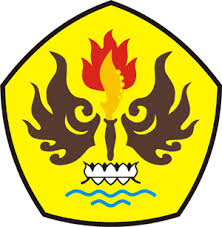 FAKULTAS ILMU SOSIAL DAN ILMU POLITIK UNIVERSITAS PASUNDAN BANDUNG 2016